PROVINCIAL GOVERNMENT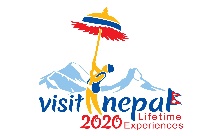 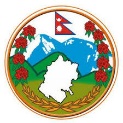 SUDUR PASHCHIM PROVINCEMINISTRY OF PHYSICAL INFRASTRUCTURE DEVELOPMENTDHANGADI, KAILALI, NEPALInvitation for Expression of Interest (EoI) for Consultancy Services 		(Date of First Publication 31st Dec, 2019)On behalf of Sudur Pashchim Province, Ministry of Physical Infrastructure Development (MoPID) intends to conduct the studies of following project as indicated in the table below. This Invitation for Expression of Interest (EoI) is made to invite applications from interested and eligible local consulting firms registered in Nepal under GoN rules & regulations and/or their joint ventures (JV). The consulting firm can apply either in single or in JV. The number of consulting firms in a JV should not exceed three including the lead firm. In addition, same consulting firm is not allowed to enter into more than one JV for the same Job. EoI documents could be obtained free of cost from the website http://www.bolpatra.gov.np/egp. The EoI documents includes instructions to applicants, prescribed formats for EoI preparation, evaluation criteria, detail information, project description and indicative Terms of Reference separately for each job.Duly completed EoI documents should be submitted online before 12 Noon (-Nepal Standard Time) within 33th days of first publication of this EoI notice : The SecretaryMinistry of Physical Infrastructure Development Dhangadi, Kailali, NepalTel:  091-527274, Email: mopidp7@gmail.comIf the deadline specified herein falls on a government holiday, the deadline shall be extended automatically to the next working day at the same hour.The completed EoI documents received by the due date and within the specified time shall be opened at 12:30 (NST) on the 33th day of first date of publication of this notice in the presence of the applicants or their authorized representative who-so-ever wish to attend.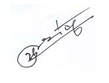 The EoI documents received from the applicants will be evaluated on the basis of the approved eligibility and evaluation criteria. The evaluation of EoI application of JV consulting firm(s) will be done in cumulative basis. Only six top ranked consulting firm obtaining at least 50 % marks in the EoI evaluation will be shortlisted separately for each job and considered as qualified firms. Only such qualified firms will be allowed to participate in RFP process.Request for Proposal (RFP) for each job will be issued to qualified short listed firms for respective Job for submission of Technical and Financial Proposal. The Quality and Cost Based Selection (QCBS) procedure will be used for final selection of the consulting firm.MoPID reserves the right to accept or reject any or all EoI applications with or without giving any reason whatsoever. Further information on this EoI can be obtained from above address of MoPID during office hours in all working days prior to the deadline of submission of EoI.Province SecretaryIFB No.:Job TitleMoPID.P7-SP/S/EOI/Surnayagad/01/075-76Detailed Feasibility and Initial Environment Examination Study of Surnayagad Hydropower Project (7.65 MW), Baitadi DistrictMoPID.P7-SP/S/EOI/HPP/Naugad/02/075-76Detailed Feasibility and Initial Environment Examination Study of Naugad Hydropower Project (6.97 MW), Darchula District